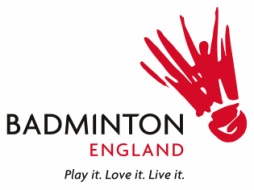 SELF DECLARATION AND DISCLOSURE FORMFor roles involving contact with children (under 18 year olds). All information will be treated as confidential and managed in accordance with relevant data protection legislation and guidance. You have a right of access to information held on you under the Data Protection Act 1998.PART ONEPART TWONOTE: If the role you are in or have applied for involves frequent or regular contact with or responsibility for children you may also be required to provide a valid DBS (Disclosure and Barring Service) certificate which will provide details of criminal convictions; this may also include a Barring List check depending on the nature of the role (see Badminton England guidance about eligibility for DBS checks).Please do not give this form to your club. Place in an envelope marked Private and Confidential and send to:-Safeguarding Administrator ,Badminton England, National Badminton Centre. Milton Keynes. MK8 9LAFor completion by Badminton EnglandFor completion by Badminton EnglandFor completion by Badminton EnglandFor completion by Badminton EnglandName:Name:Badminton England membership numberBadminton England membership numberAddress and Postcode:Address and Postcode:Telephone/Mobile No:Telephone/Mobile No:Date of Birth:Date of Birth:Gender: Gender: Male        /         FemaleMale        /         FemaleIdentification (tick box below):Identification (tick box below):Identification (tick box below):Identification (tick box below):I confirm that I have seen identification documents relating to this person, and I confirm to the best of my ability that these are accurate.I confirm that I have seen identification documents relating to this person, and I confirm to the best of my ability that these are accurate.I confirm that I have seen identification documents relating to this person, and I confirm to the best of my ability that these are accurate.EitherEitherEitherEitherUK Passport Number and Issuing OfficeUK Passport Number and Issuing OfficeUK Passport Number and Issuing OfficeUK Driving Licence Number (with picture)UK Driving Licence Number (with picture)UK Driving Licence Number (with picture)PlusPlusPlusPlusNational Insurance Card or current Work Permit NumberNational Insurance Card or current Work Permit NumberNational Insurance Card or current Work Permit NumberSignature of authorised Employing Officer:Signature of authorised Employing Officer:Signature of authorised Employing Officer:Print name:Print name:Print name:For completion by the individual (named in Part one):For completion by the individual (named in Part one):For completion by the individual (named in Part one):For completion by the individual (named in Part one):Have you ever been known to any Children’s Services department or Police as being a risk or potential risk to children? Have you ever been known to any Children’s Services department or Police as being a risk or potential risk to children? Have you ever been known to any Children’s Services department or Police as being a risk or potential risk to children? YES        /         NO(if Yes,  provide information below):Have you been the subject of any disciplinary investigation and/or sanction by any organisation due to concerns about your behaviour towards children? Have you been the subject of any disciplinary investigation and/or sanction by any organisation due to concerns about your behaviour towards children? Have you been the subject of any disciplinary investigation and/or sanction by any organisation due to concerns about your behaviour towards children? YES        /         NO(if Yes,  provide information below):Confirmation of Declaration (tick boxes below)Confirmation of Declaration (tick boxes below)Confirmation of Declaration (tick boxes below)Confirmation of Declaration (tick boxes below)I agree that the information provided here may be processed in connection with recruitment purposes and I understand that an offer of employment may be withdrawn or disciplinary action may be taken if information is not disclosed by me and subsequently come to the organisation’s attention.  I agree that the information provided here may be processed in connection with recruitment purposes and I understand that an offer of employment may be withdrawn or disciplinary action may be taken if information is not disclosed by me and subsequently come to the organisation’s attention.  I agree that the information provided here may be processed in connection with recruitment purposes and I understand that an offer of employment may be withdrawn or disciplinary action may be taken if information is not disclosed by me and subsequently come to the organisation’s attention.  In accordance with the organisation’s procedures if required I agree to provide a valid DBS certificate and consent to the organisation clarifying any information provided on the disclosure with the agencies providing it. In accordance with the organisation’s procedures if required I agree to provide a valid DBS certificate and consent to the organisation clarifying any information provided on the disclosure with the agencies providing it. In accordance with the organisation’s procedures if required I agree to provide a valid DBS certificate and consent to the organisation clarifying any information provided on the disclosure with the agencies providing it. I agree to inform the organisation within 24 hours if I am subsequently investigated by any agency or organisation in relation to concerns about my behaviour towards children or young people. I agree to inform the organisation within 24 hours if I am subsequently investigated by any agency or organisation in relation to concerns about my behaviour towards children or young people. I agree to inform the organisation within 24 hours if I am subsequently investigated by any agency or organisation in relation to concerns about my behaviour towards children or young people. I understand that the information contained on this form, the results of the DBS check and information supplied by third parties may be supplied by the organisation to other persons or organisations in circumstances where this is considered necessary to safeguard children.I understand that the information contained on this form, the results of the DBS check and information supplied by third parties may be supplied by the organisation to other persons or organisations in circumstances where this is considered necessary to safeguard children.I understand that the information contained on this form, the results of the DBS check and information supplied by third parties may be supplied by the organisation to other persons or organisations in circumstances where this is considered necessary to safeguard children.I have read and understood the Badminton England Child Protection Policy and Procedures and the Code of Ethics and Conduct (found on www.badmintonengland.co.uk) and as such agree to fully recognise and adhere to the principles of the Badminton England Safeguarding and Protecting Young People in Badminton Policy.I have read and understood the Badminton England Child Protection Policy and Procedures and the Code of Ethics and Conduct (found on www.badmintonengland.co.uk) and as such agree to fully recognise and adhere to the principles of the Badminton England Safeguarding and Protecting Young People in Badminton Policy.I have read and understood the Badminton England Child Protection Policy and Procedures and the Code of Ethics and Conduct (found on www.badmintonengland.co.uk) and as such agree to fully recognise and adhere to the principles of the Badminton England Safeguarding and Protecting Young People in Badminton Policy.Signature:Signature:Print name:Print name:Date:Date: